День рождения с «Умными каникулами»19 июля в Информационном центре по атомной энергии (ИЦАЭ) Смоленска прошла очередная тематическая познавательная программа летнего проекта «Умные каникулы» для детей, отдыхающих в летних оздоровительных лагерях и детских пришкольных площадках.На этот раз школьники стали не только участниками интерактивной  программы, но и отметили день рождения двух участниц.Поздравительная программа началась со знакомства с историей отечественного атомного флота. С помощью 3D-программы и дети, и взрослые прошли северный морской путь и узнали, как работает ядерный реактор на подводной лодке. Особый интерес у них вызвал атомный подводный крейсер «Смоленск», который входит в состав Северного флота. Затем именинниц и их гостей ждала интеллектуальная часть программы. Сначала все вместе соревновались в морские баттлы «Энергия морей», а затем проверили свои знания в беспроигрышной лотерее «Физика для всех».«Это был лучший день рождения. Так много интересных, азартных и необычных игр у нас ещё не было. Спасибо за настроение, знание и яркие сувениры», – поблагодарили именинницы и их родители.Вот так можно провести свой день рождения и «Умные каникулы» с ИЦАЭ.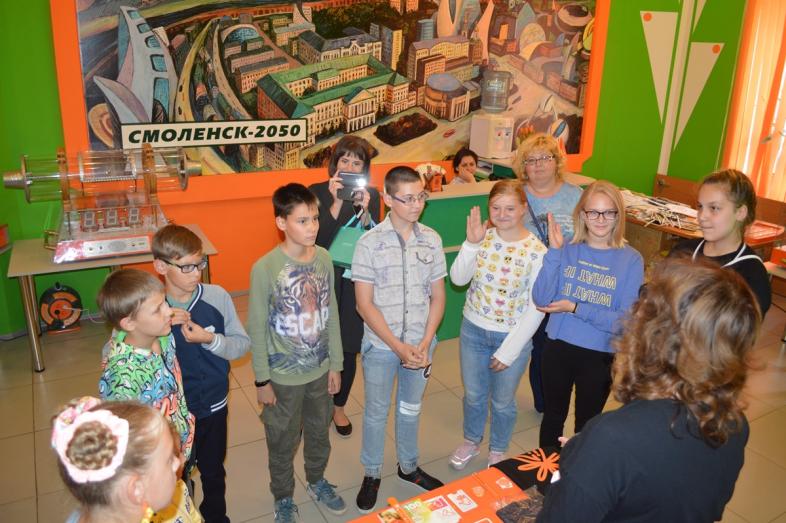 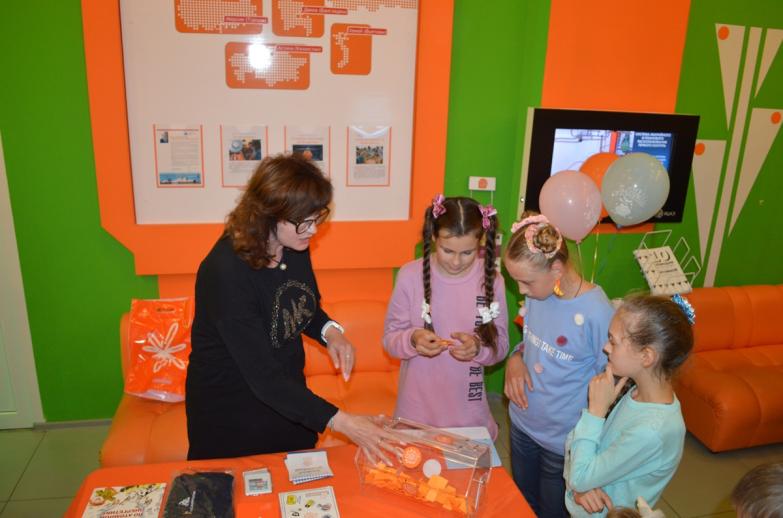 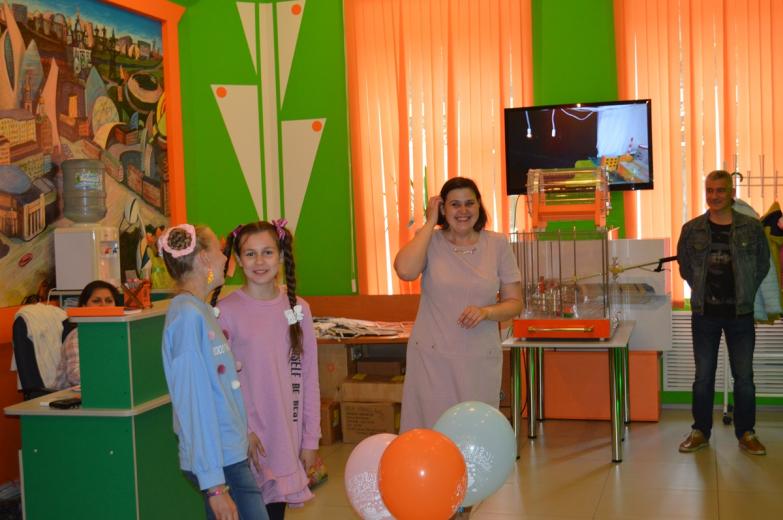 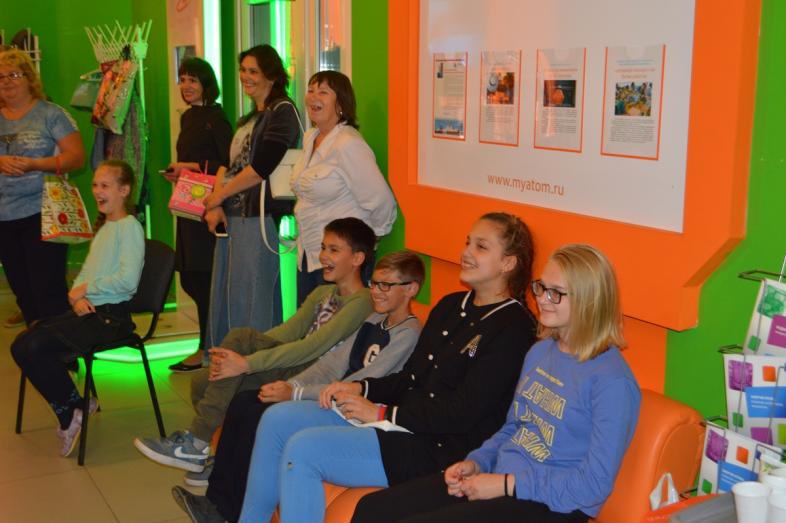 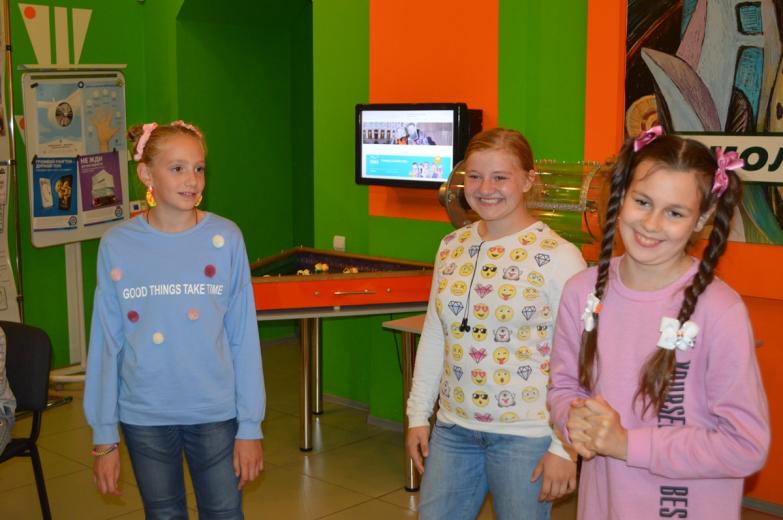 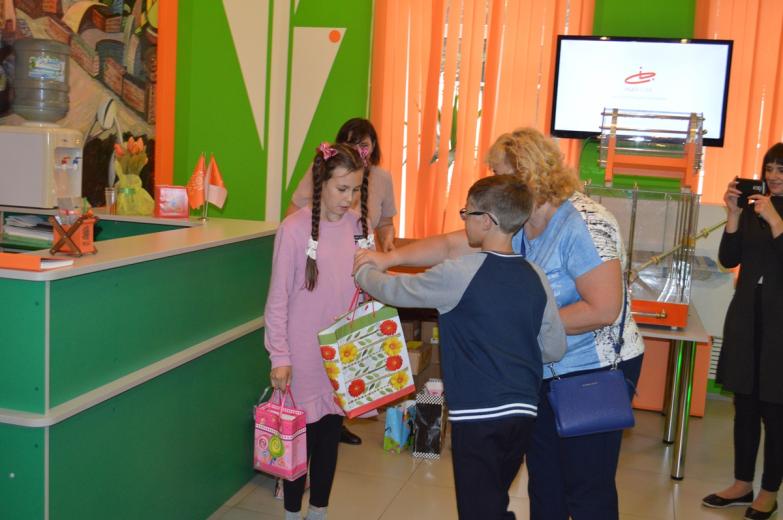 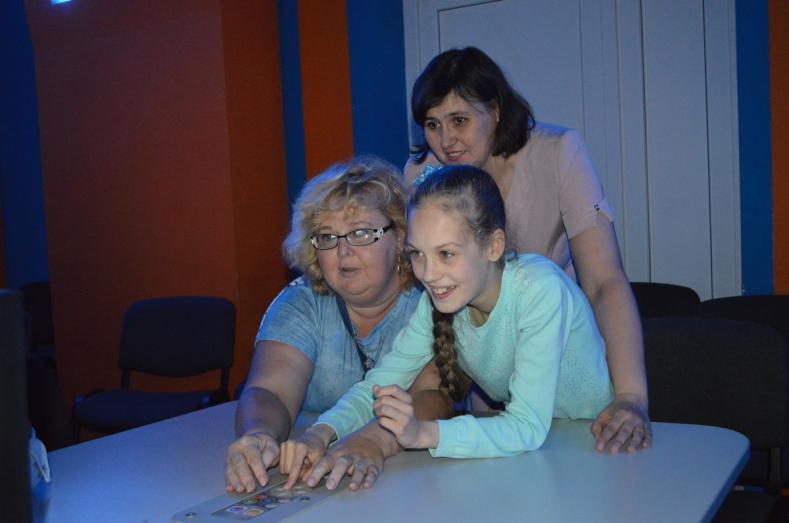 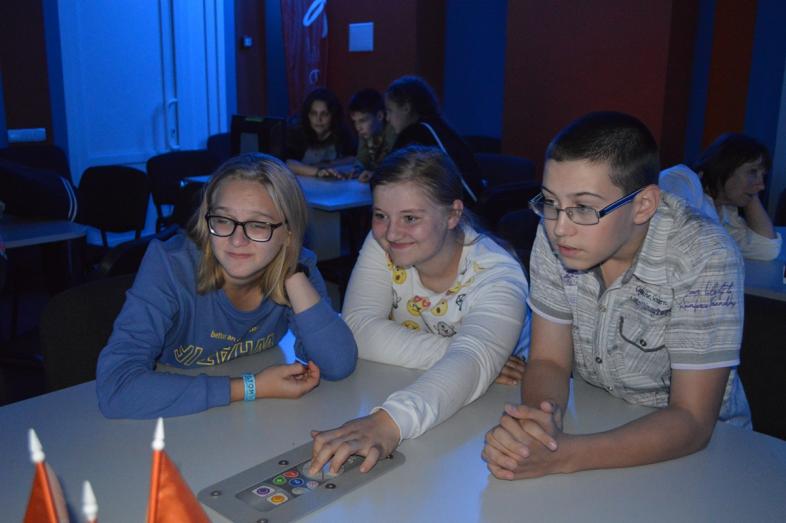 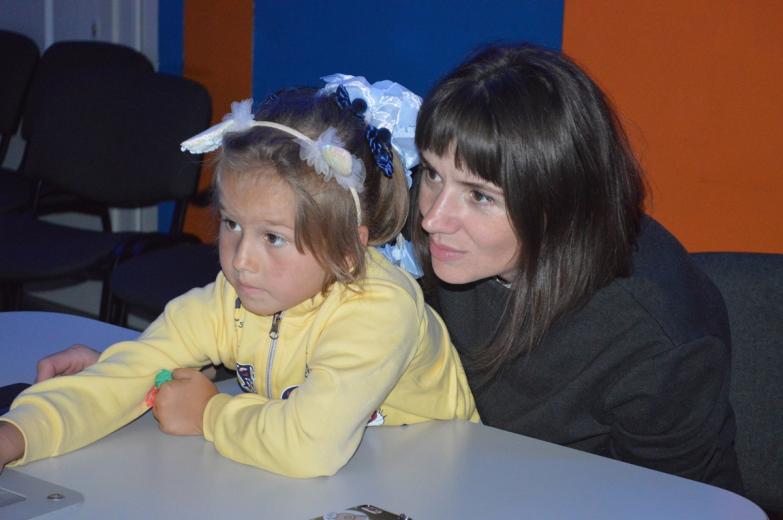 